Universidade de São PauloFaculdade de Filosofia, Letras e Ciências HumanasDepartamento de Ciência PolíticaFLP0406 – Métodos e Técnicas de Pesquisa em Ciência Política1º semestre / 2018Prof. Glauco Peres da SilvaLista de Exercícios 5 - Laboratório sobre Teorema do Limite CentralNo laboratório de hoje, tentaremos entender os conceitos relacionados ao Teorema do Limite Central.  Para isso, vamos aplicar simulações utilizando o software R.Em seu computador, abra o RStudio. O símbolo do software é similar a este aqui: 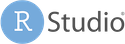 Abrirá uma tela como esta abaixo.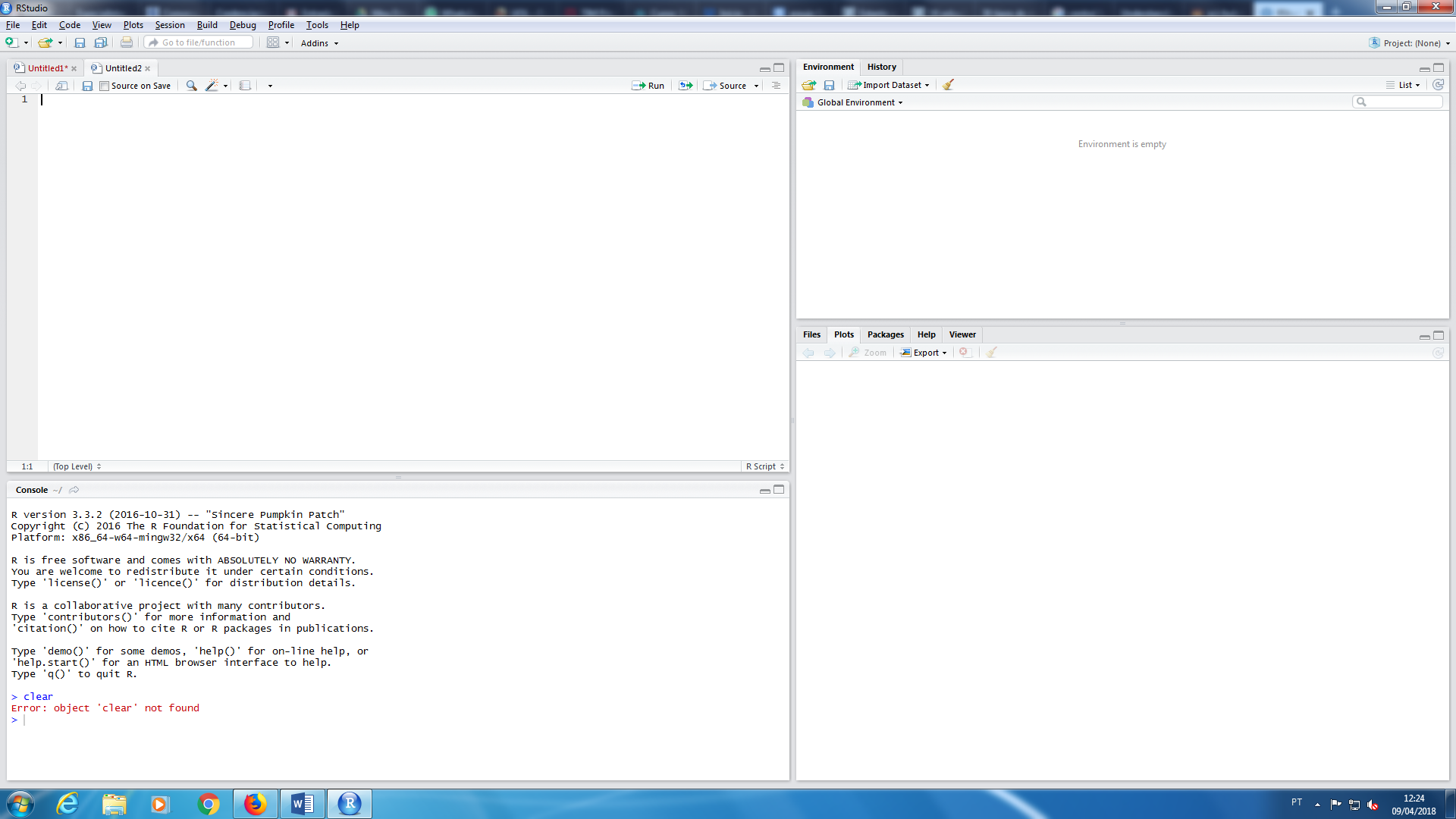 A seta vermelha sinaliza o campo onde você escreverá os comandos que serão apresentados a seguir. Primeiro, serão instalados dois pacotes. Os comandos são os seguintes:install.packages("ggplot2")install.packages("knitr")Depois de instalados, você deve se certificar que o R está configurado corretamente. Para isso, digite:require(ggplot2)require(knitr)Para que as simulações comecem, é preciso dar uma informação original (a “semente”) que será utilizada pelo software para fazer seus cálculos. No comando a seguir, substitua o símbolo # por um número qualquer. set.seed(#)Como o teorema do limite central é válido para qualquer distribuição original, mesmo as muito estranhas, vamos criar uma bastante diferente. Vamos juntar duas séries de dados a partir de famílias de distribuição distintas. Para isto, note nos comandos abaixo, as expressões que se referem às distribuições e aos parâmetros delas:pop1<-rbeta(#, α, β)pop1 é a variável que você cria; rbeta é um vetor aleatório (random) a partir de uma distribuição beta; # é o número de observações; α, β são os parâmetros da função. Neste link (http://stat.ethz.ch/R-manual/R-devel/library/stats/html/Distributions.html), você pode ver as distribuições existentes no R.Escolha uma segunda distribuição e crie uma nova série de dados, dessa vez, chamada de pop2. No exemplo abaixo, foi escolhida uma distribuição Poisson:pop2<-ppois(#, λ)Os comandos rodados no exemplo que está sendo desenvolvido foram:pop1<-rbeta(5000, 0.5, 0.1)pop2<-ppois(5000, 6)Em seguida, vamos juntar as duas séries em uma série única, chamada pop.pop <- c(pop1, pop2)Podemos calcular as estatísticas descritivas da nossa série. Os comandos para calcular a média e o desvio padrão são, já criando variáveis com essas informações, pode digitar algo assim:mi <- mean(pop)sigma <- sd(pop)Faça ambos, pois utilizaremos essas informações depois.Vamos fazer um histograma de nossa série para identificar o seu comportamento. No caso, os comandos para isso são:popdf <- as.data.frame(pop)hg <- ggplot(popdf, aes(x = pop)) + geom_histogram(colour = "black", fill = "steelblue") + ggtitle("Histograma da População") + xlab("value")hgNo caso, o histograma ficou assim: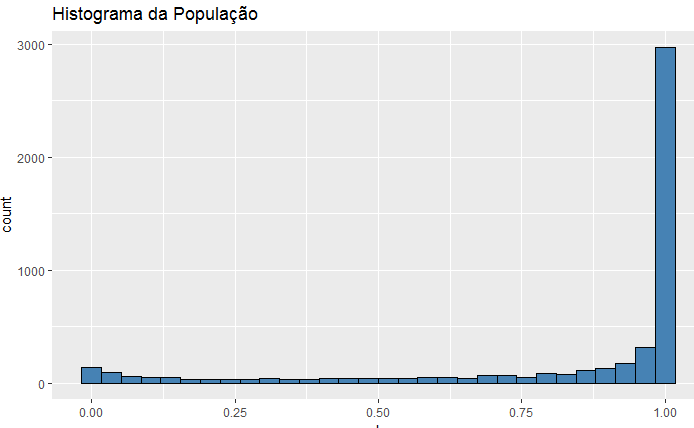 Aqui a média é 0.83 e o desvio padrão, 0.29Vamos à simulação então. Inicialmente, vamos criar um vetor em que armazenamos os números de amostras. O comando será esse:n <- c(1, 5, 10, 30, 50, 100)Ou seja, faremos simulações com amostras de tamanho 1, 5, 10, etc. Agora vamos criar um vetor com o número de observações em cada amostra. O comando será esse:t <- c(10, 100, 1000, 10000)Criamos um data frame para incluir os resultados que serão simulados com o seguinte comando:df <- data.frame()Os comandos para a simulação especificamente são estes aqui:for(i in n) { #para cada n	col <- c() 	for(j in t){ #fazemos o loop para cada valor de t 		trial <- 1:j	 	counter <- j #cria um contador para qualquer valor em t que estejamos 		value <- c()		while(counter > 0) { #extrai n amostras da população			bucket <- sample(pop, i, replace = TRUE) 			xbar <- mean(bucket) #calcular a sua média 			value <- c(value, xbar)  #e a adiciona a um vetor 			counter <- counter - 1 #o contador reduz em 1 até atingir 0 			}	sbar <- sd(value) #calcula o desvio padrão da amostra	col <- cbind(trial, value, sbar, i, j) #junta todas as informações	df <- rbind(df, col) #e as adiciona em nossa data frame 	      }  #refaz tudo até terminarmos}Um comando para apagar as variáveis criadas e que não serão mais usadas (as chamada de variáveis temporárias) é este:rm(col, bucket, value, counter, i, j, n, sbar, t, xbar, trial) #apagamosComo os dados são muito grandes, podemos ver as primeiras 25 linhas. Faríamos o seguinte:head(df, n = 25)Estes dados não nos permites ver muita coisa. Podemos criar gráficos mais interessantes com estes dados. Vamos fazer assim:names(df) <- c("num obs", "valor", "desvio padrão", "obs", "amostras")g <- ggplot(df, aes(x = valor)) + geom_density(fill = "steelblue") + facet_grid(obs ~ amostras, labeller = label_both) + ggtitle("Demonstrando o Teorema do Limite Central com Simulação") + geom_vline(xintercept = mi, linetype = "dashed")O que seu gráfico mostra? Dê uma interpretação para o que você está lendo nele.Vamos discutir agora o erro padrão do modelo. Vamos inicialmente criar os desvios padrão para em seguida encontrar os erros padrão e verificar, em termos percentuais, o quanto estamos distantes do resultado “correto”. Os comandos são os seguintes:# criar um data frame dos desvios padrão amostrais simuladosm <- matrix(unique(df$`desvio padrão`), nrow = 4, ncol = 6)sdf <- as.data.frame(m, row.names = c("t10", "t100", "t1000", "t10000"))names(sdf) <- c("s1", "s5", "s10", "s30", "s50", "s100")sdf <- t(sdf) # transpor os resultados para se assemelhar a como organizamos os dadoskable(sdf)exvals <- sigma/sqrt(c(1, 5, 10, 30, 50, 100)) # Calcula o erro padrão do desvio padrão populacionaldfex <- as.data.frame(exvals, row.names = c("s1", "s5", "s10", "s30", "s50", "s100")) pexval <- sdf/exvals # Expressa a proximidade em termos percentuaiskable(round(pexval - 1, 3))# Faz a diferença para 1 – daí, quanto mais próximo de zero, maior a evidência de que a simulação forneceu o erro padrão correto.Qual o resultado do erro padrão estimado? O que você pode dizer sobre isso?Refaça o exercício começando com outras distribuições. Veja o que acontece com as estimativas finais que serão obtidas. Comente.